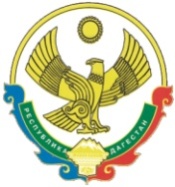 РЕСПУБЛИКА  ДАГЕСТАНСОБРАНИЕ   ДЕПУТАТОВГОРОДСКОГО ОКРУГА «ГОРОД КАСПИЙСК»368300, РД, г. Каспийск, ул. Орджоникидзе, 12, тел. 8 (246) 5-10-67, факс 8 (246) 5-10-67 сайт: kasp.info@yandex.ru. 17 ноября 2015 г.РЕШЕНИЕ № 14Об утверждении членов Постоянных Комиссий Собраниядепутатов городского округа «г.Каспийск»    В соответствии со ст.31 Устава  городского округа «город Каспийск» и согласно ст.10 Регламента  Собрания депутатов городского округа «город Каспийск»,Собрание депутатов городского округаРЕШАЕТ:Утвердить по основным направлениям деятельности Собрания депутатов городского округа «город Каспийск» членов постоянных комиссий:1.  Комиссия по бюджету, финансам,налогам, инвестициям и экономике.Председатель:  Ахмедов Тагир АхмедовичЧлены комиссии:  1. Айдамиров Руслан Нуратинович  2. Гаджиев Султан Камилович  3. Абдурахманова Бурлият Исламутдиновна 2.  Комиссия по вопросам законности, общественной безопасности, местного самоуправления и транспорту. Председатель:Сунгуров Иосиф Абдуллаевич Члены комиссии:1. Исаев Гасан Магомеднабиевич2. Багандов Магомедрасул Муртузалиевич3. Комиссия по здравоохранению, образованию и социальной политике. Председатель: Тесля Марина Юрьевна Члены комиссии:1. Лифшиц Элеонора Владимировна2. Загорная Елена Сергеевна4.  Комиссия по молодежной политике, физкультуре и спорту. Председатель:Абдуев Тимур ЖигангировичЧлены комиссии:Гаджиев Зайналабид АбубакаровичРасулов Заур Магомедрасулович5.  Комиссия по архитектуре, землеустройству, строительству и муниципальной собственности.Председатель:Омаров Джамалудин Омарович Члены комиссии:Исаев Запир МагомедшапиевичАлиева Аза ГаджиевнаАлдухов Имагзали МагомедовичКомиссия по коммунальному хозяйству, благоустройству и экологии.Председатель:Рабаданов Бахмуд Бахмудович Члены комиссии:1. Гасаналиев Анас Магомедович2. Багомаев Шамиль Абдулмеджидович Глава  городского округа                                                                                         «город Каспийск»                                                                      М.С.АбдулаевПредседатель Собрания депутатовгородского округа «город Каспийск»                                        А.Д. Джаватов 